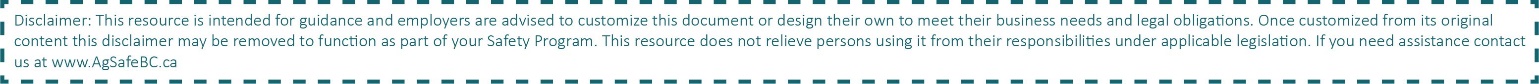 Company Name:Company Name:Company Name:Company Name:Workplace Location:Workplace Location:Workplace Location:Workplace Location:Inspection: Chemical Storage/Use AreaInspection: Chemical Storage/Use AreaInspection: Chemical Storage/Use AreaInspection: Chemical Storage/Use AreaInspection: Chemical Storage/Use AreaInspection: Chemical Storage/Use AreaInspection: Chemical Storage/Use AreaInspection: Chemical Storage/Use AreaInspected by:Inspected by:Weather:Weather:Weather:Date:Date:Date:Inspected ItemInspected ItemInspected ItemCheck if goodCorrective ActionPerson ResponsiblePriority (A/B/C)Action DateChemical storage/use areas have been identifiedChemical storage/use areas have been identifiedNo additional items have been stored in the chemical storage/use areaNo additional items have been stored in the chemical storage/use areaManufacture labels are visible and legible on each barrelManufacture labels are visible and legible on each barrelSDS for each chemical are readily availableSDS for each chemical are readily availableEye wash stations are available (as determined by risk level and risk assessment)Eye wash stations are available (as determined by risk level and risk assessment)Emergency showers are available (as determined by risk level and risk assessment)Emergency showers are available (as determined by risk level and risk assessment)Barrels are not leakingBarrels are not leakingBarrels are not punctured or exhibit any other signs of damageBarrels are not punctured or exhibit any other signs of damageChemical Inventory is up to dateChemical Inventory is up to dateIf utilized, spill containment units are intact and in good repairIf utilized, spill containment units are intact and in good repairIncompatible chemicals are not stored beside each otherIncompatible chemicals are not stored beside each otherGeneralGeneralGeneralGeneralGeneralGeneralGeneralGeneralWorkers can identify hazards in their workplaceWorkers can identify hazards in their workplaceAll workers wearing appropriate PPEAll workers wearing appropriate PPEAll workers following appropriate SWPsAll workers following appropriate SWPsWorkers can locate first aid kitWorkers can locate first aid kitWorkers know how to summon first aid attendantWorkers know how to summon first aid attendantWorkers follow proper disposal requirementsWorkers follow proper disposal requirementsWorkers WHMIS training is up to date.Workers WHMIS training is up to date.Pesticide applicator training and certification is up to date (if applicable)Pesticide applicator training and certification is up to date (if applicable)Worker understands and follows the established dilution rates.Worker understands and follows the established dilution rates.Worker posts, follows re-entry times and communicates restricted access with entire farmWorker posts, follows re-entry times and communicates restricted access with entire farmWorker follows all applicable safety legislationWorker follows all applicable safety legislationNotes:Notes:Notes:Notes:Notes:Notes:Notes:Notes: